от 01.08.2016 № 1341-п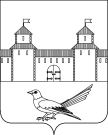 Об уточнении почтового адреса жилого помещения (квартиры)	Руководствуясь статьей 16 Федерального закона от 06.10.2003 №131-ФЗ «Об общих принципах организации местного самоуправления в Российской Федерации», статьями 32, 35, 40 Устава муниципального образования Сорочинский городской округ Оренбургской области, договором на передачу квартиры в собственность граждан №83 от 20.11.1994,  свидетельством о государственной регистрации права серии 56-00 №574055 от 22.07.2005, распоряжением администрации Сорочинского района Оренбургской области  от 27.06.2002 №225-р «Об изменении потовых адресов в п. Родинский», кадастровым паспортом помещения от 05.07.2016 №56/16-370327, кадастровым планом земельного участка от 06.06.2005 №30/05-0507 и поданным заявлением (вх.№Рз-986 от 13.07.2016) администрация Сорочинского городского округа Оренбургской области постановляет: Считать почтовый адрес жилого помещения (квартиры) с кадастровым номером 56:30:1301001:919, расположенного на земельном участке с кадастровым номером 56:30:1301001:0148, следующим: Российская Федерация, Оренбургская область, Сорочинский городской округ, пос. Родинский, ул. Садовая,  д. 2, кв. 2.Контроль за исполнением настоящего постановления возложить на главного архитектора муниципального образования Сорочинский городской округ Оренбургской области – Крестьянова А.Ф.Настоящее постановление вступает в силу со дня подписания и подлежит размещению на Портале муниципального образования Сорочинский городской округ Оренбургской области.И.о. главы муниципального образованияСорочинский городской округ – первый заместитель главы администрации городскогоокруга по оперативному управлению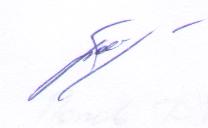 муниципальным хозяйством                                                                 А.А. БогдановРазослано: в дело, Управлению архитектуры, заявителю, ОУФМС,  Кузнецову В.Г.,  прокуратуреАдминистрация Сорочинского городского округа Оренбургской области	П О С Т А Н О В Л Е Н И Е 